Les Minis Music-Hall - Programme 2022-2023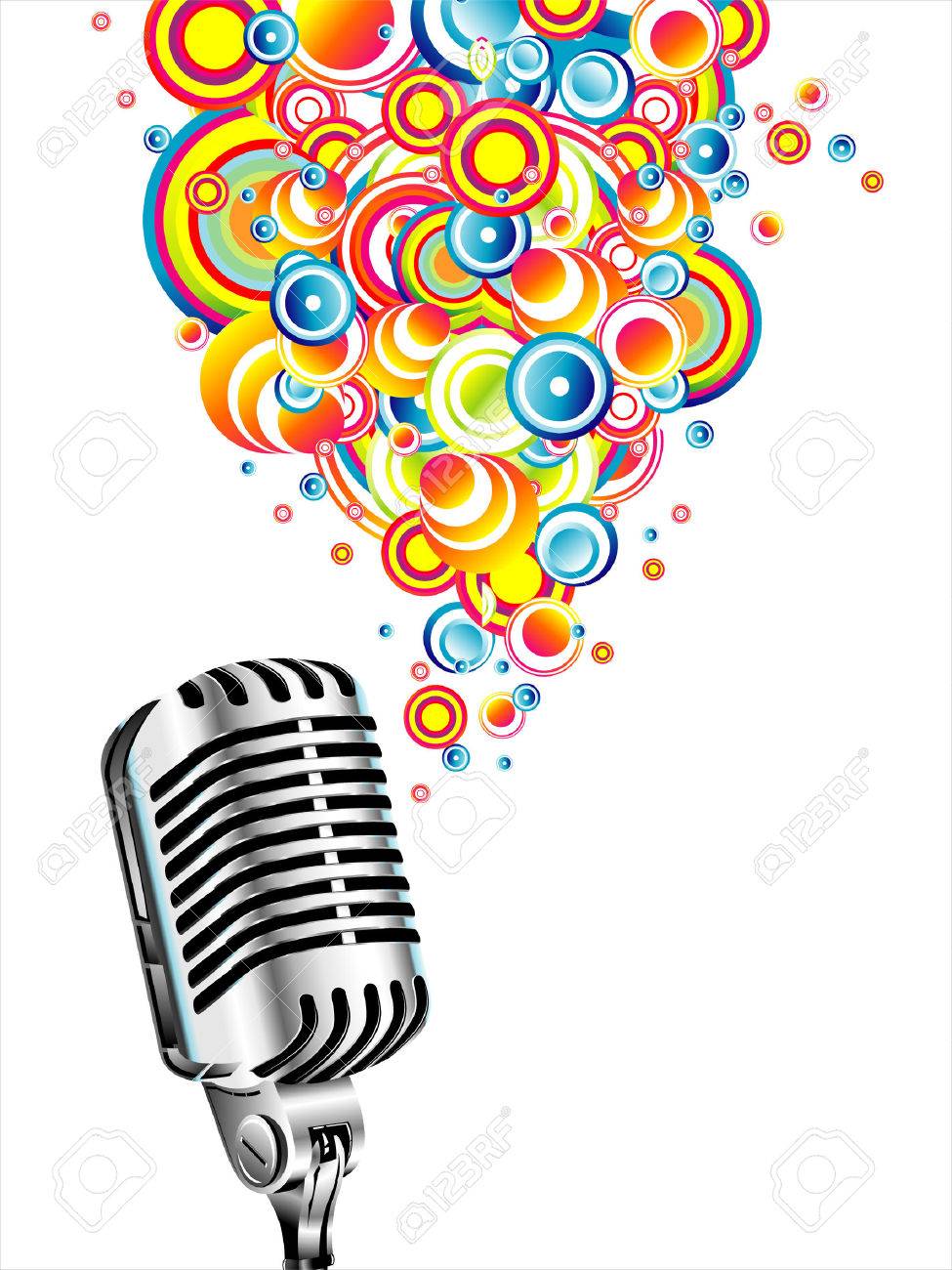 Les cours seront tous les mercredis de 17h30 à 18h30 à St-Maurice. Salle de Lavigerie.Aout 202231Septembre 20227 / 14 / 21 / 28Octobre 20225 / 12 / 26VACANCES AUTOMNE du 13 au 23 octobre 2022Novembre 20222 / 9 / 16 / 23 / 30Décembre 20227 / 14 / 21VACANCES DE NOEL du 24 décembre 2022 au 8 janvier 2023Janvier 202311 / 18 / 25Février 20231 / 8 / 15VACANCES CARNAVAL du 18 au 26 février 2023Mars 20231 / 8 / 15 / 22 / 29 Avril 20235 / 19 / 26VACANCES DE PÂQUES du 7 au 16 avril 2023Mai 20233 / 10 / 17 / 24 / 31Juin 20237 / 14 / 21 Spectacle : Probablement, le samedi 17 juin 2022 dès 17h00 (date à préréservée)Présence des enfants obligatoire toute la journée (de 9h00 à 18h30 environ) Plus d’informations vous parviendront dans le courant de l’année.